ΛΙΓΑ ΛΟΓΙΑ ΓΙΑ ΤΟ ΤΙ ΒΛΕΠΟΥΜΕ ΣΤΗΝ ΕΞΕΡΕΥΝΗΣΗ ΤΩΝ WINDOWS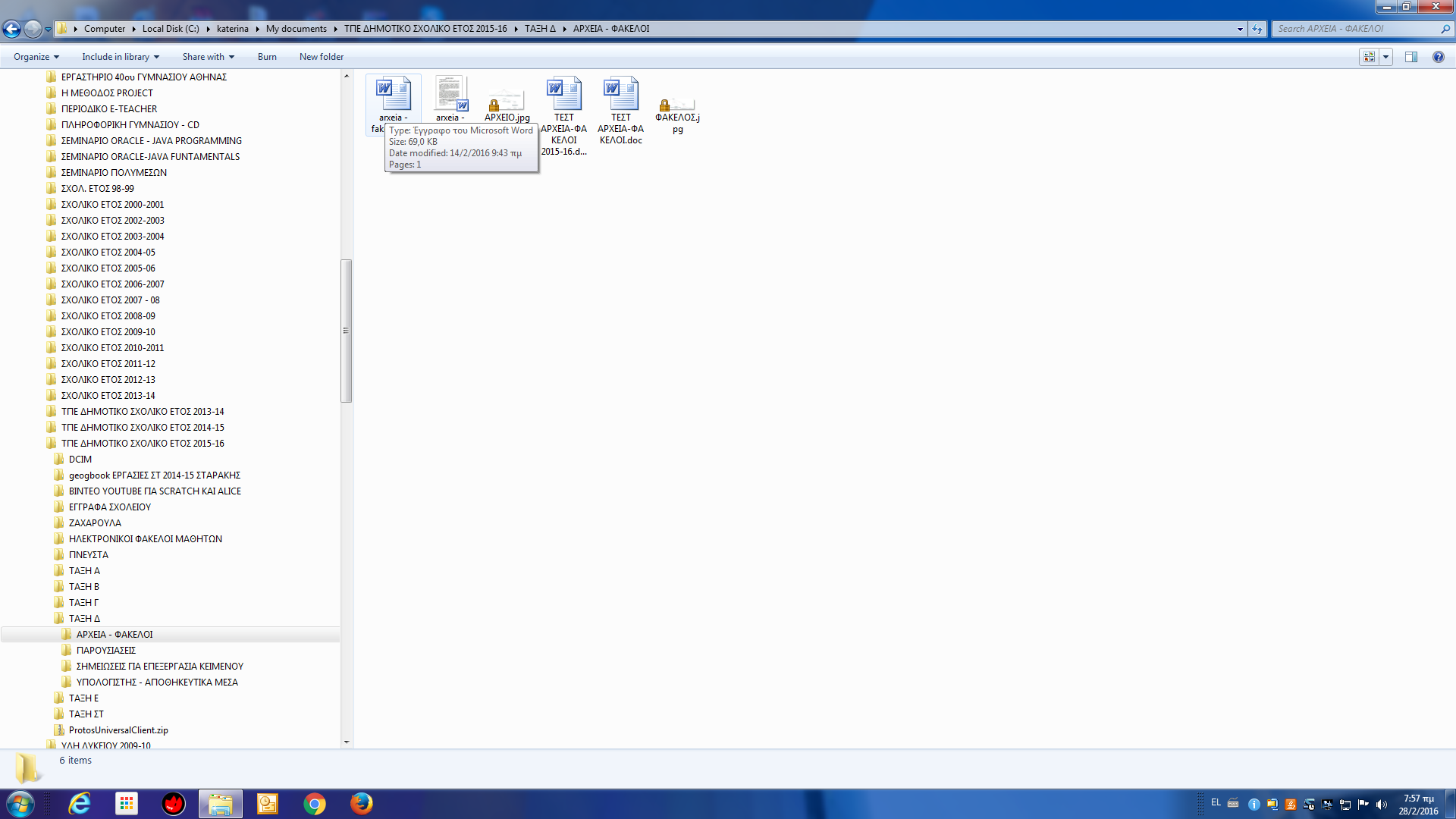 Στην παραπάνω εικόνα έχοντας επιλέξει στο αριστερό «παραθυράκι» της Εξερεύνησης το φάκελο με όνομα ΑΡΧΕΙΑ – ΦΑΚΕΛΟΙ βλέπουμε δεξιά τα αρχεία που περιέχει με μορφή Medium Icons (Μεσαίες Εικόνες). Αναλυτικά βλέπουμε :το εικονίδιο του αρχείου, που είναι διαφορετικό για κάθε τύπο αρχείου και μόνο βλέποντάς το μπορούμε να καταλάβουμε με πιο πρόγραμμα/εφαρμογή δημιουργήθηκε το κάθε αρχείο.το ΠΛΗΡΕΣ όνομα του κάθε αρχείου, δηλαδή το κυρίως όνομα που δίνει ο κατασκευαστής του αρχείου με βάση το περιεχόμενό του, και την επέκταση, που δηλώνει το/την πρόγραμμα/εφαρμογή που χρησιμοποίησε ο κατασκευαστής του αρχείου για να το φτιάξει, όπως π.χ. το αρχείο ΤΕΣΤ ΑΡΧΕΙΑ-ΦΑΚΕΛΟΙ.doc που λέει, σε εμάς αλλά και στο Λειτουργικό Σύστημα του υπολογιστή, ότι ο κατασκευαστής του αρχείου ΤΕΣΤ ΑΡΧΕΙΑ-ΦΑΚΕΛΟΙ δημιούργησε το αρχείο αυτό με το/την πρόγραμμα/εφαρμογή Microsoft Word.Τέλος μας δείχνει, αν αφήσουμε για λίγο το δείκτη του ποντικιού μας πάνω σε ένα αρχείο, μέσα σε ένα παραλληλόγραμμο κουτάκι πληροφορίες για το αρχείο, όπως με πιο πρόγραμμα δημιουργήθηκε (και πάλι), το μέγεθός του σε ΚΒ, την ημερομηνία και την ώρα που δημιουργήθηκε ή τροποποιήθηκε για τελευταία φορά, πόσες σελίδες είναι ή αν είναι εικόνα μας δίνει τις διαστάσεις της, κλπ.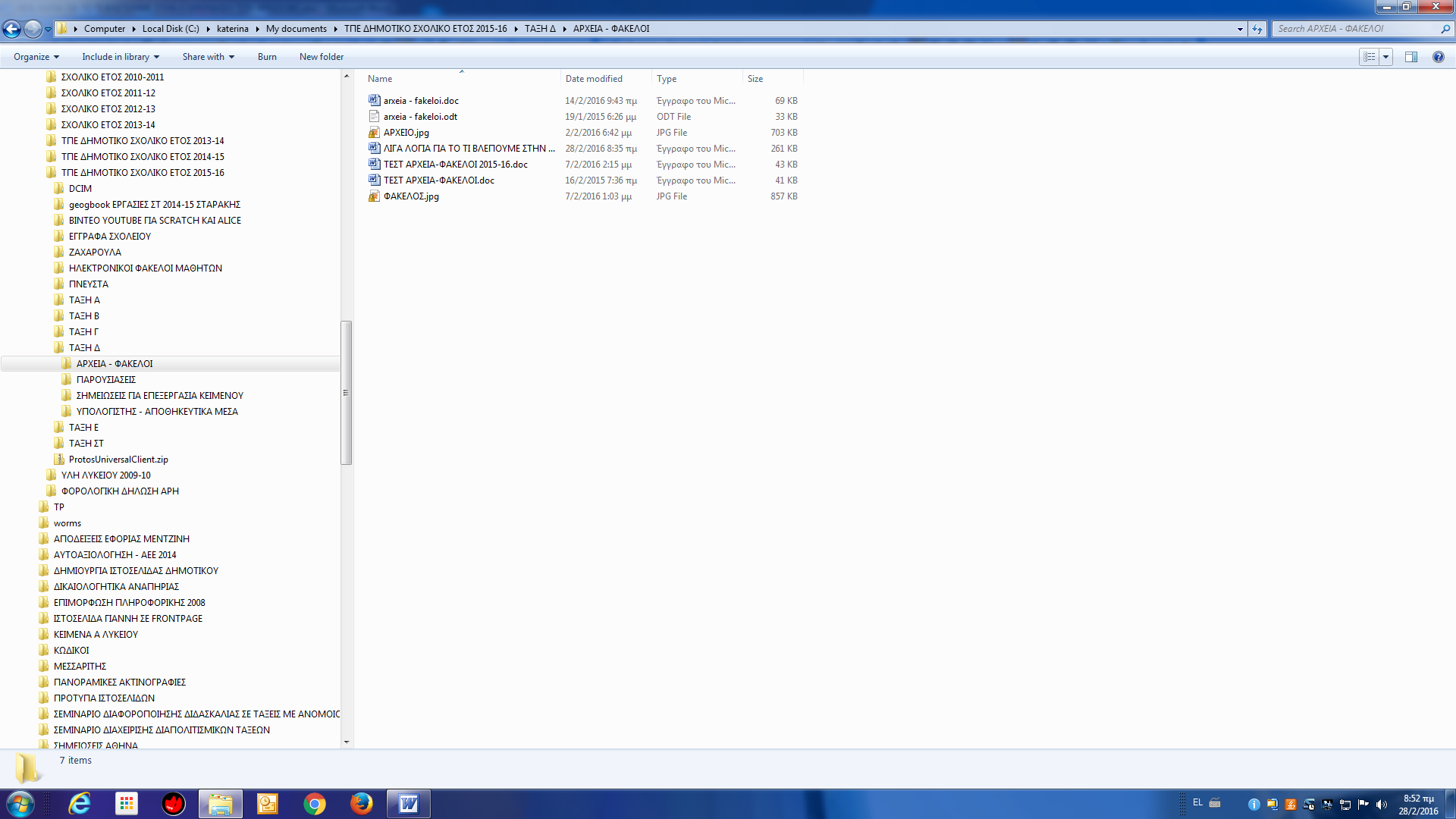 Στο παραπάνω παράθυρο βλέπουμε τις ίδιες πληροφορίες έχοντας επιλέξει στην Εξερεύνηση των Windows να βλέπουμε τα αρχεία με μορφή Details (Λεπτομέρειες).Η μορφή με την οποία θα βλέπουμε τα αρχεία (και τους τυχόν υποφακέλους) ενός φακέλου καθορίζεται από το  εργαλείο  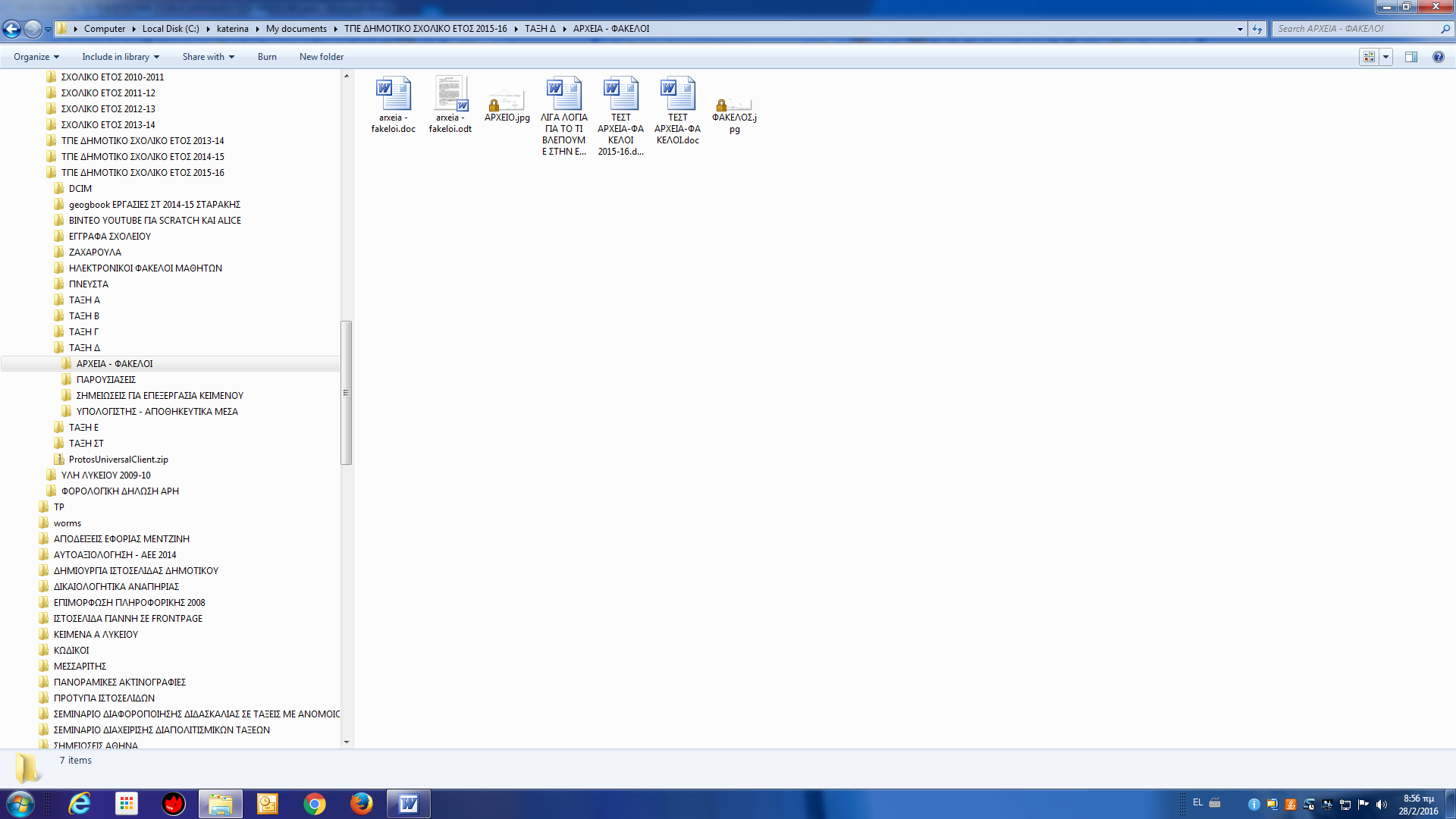 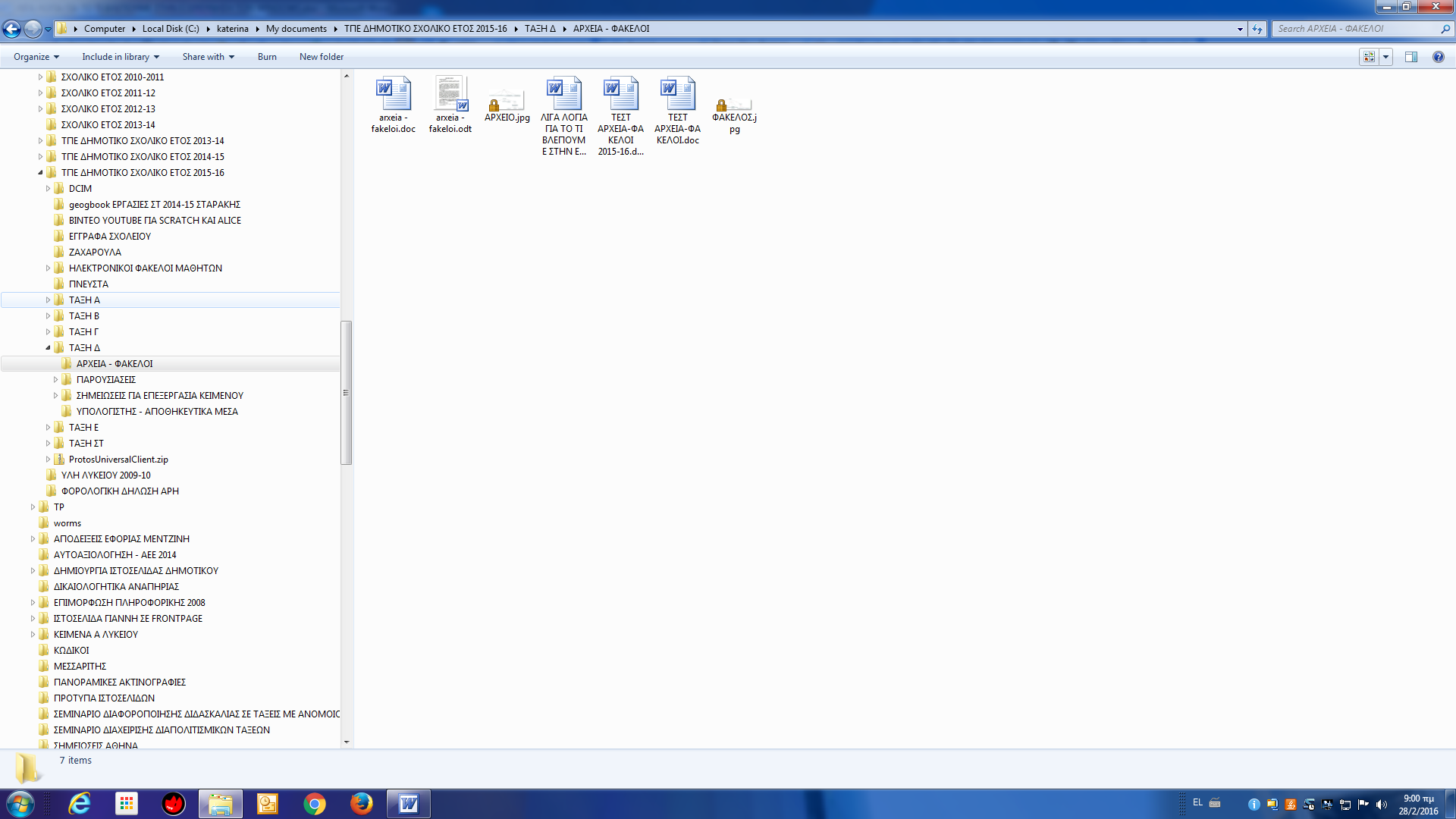 Μην ξεχνάμε ότι :Αν μπροστά από έναν φάκελο στο αριστερό παραθυράκι υπάρχει βελάκι σημαίνει ότι ο φάκελος περιέχει υποφακέλουςΑν το βελάκι είναι λευκό, αυτή τη στιγμή ο φάκελος είναι κλειστός και δεν βλέπουμε αυτούς τους υποφακέλους που περιέχειΑν το βελάκι είναι γκρι, αυτή τη στιγμή ο φάκελος είναι ανοικτός και βλέπουμε τους υποφακέλους που περιέχειΣτο δικό μας παράδειγμα, ο φάκελος ΑΡΧΕΙΑ-ΦΑΚΕΛΟΙ δεν περιέχει υποφακέλους, ο φάκελος ΤΑΞΗ Δ είναι ανοικτός και βλέπουμε τους υποφακέλους του και ο φάκελος ΠΑΡΟΥΣΙΑΣΕΙΣ είναι κλειστός και δεν βλέπουμε τους υποφακέλους του.